§6855.  Land1.  Public benefit.  The Legislature, recognizing that the submerged and intertidal lands as those terms are defined in Title 12, chapters 202‑A and 220, respectively, are owned by the State for the benefit of the public and are impressed with a public trust and having considered all factors relevant to that public trust and the impact that conveying or leasing the submerged and intertidal land described in this subsection to a certified applicant would have on the public trust and the benefits to the State and its people from the conveyance or lease, finds that a conveyance or lease to a certified applicant of all or any part of the State's right, title and interest in and to no more than 15 acres of submerged and intertidal lands owned by the State, and located on the westerly side of the Kennebec River between the southerly side of the Carlton Bridge and a point 2 miles southerly of the Carlton Bridge, in order to construct, improve, modernize or expand a shipbuilding facility, is necessary to ensure the long-term survival of the shipbuilding industry in this State, to preserve numerous opportunities for jobs for the people of this State, to make the State more competitive in the shipbuilding industry and thus to ensure the preservation and betterment of the economy of the State for the benefit of its people and the Legislature further finds that the grant or lease will benefit a class of persons much greater than the certified applicant and that the impact, if any, on the public trust in what remains would be minimal and that the foregoing benefits to the State and its people resulting from the conveyance or lease far exceed any impact on the public trust in submerged and intertidal lands.[PL 1999, c. 127, Pt. A, §52 (AMD).]2.  Conveyance by State.  The State is authorized to lease to a certified applicant for a period of up to 5 years or until a qualified investment of $150,000,000 is made, whichever is sooner, all or any part of the State's right, title and interest in the submerged and intertidal lands not exceeding 15 acres located as described in subsection 1 as necessary or convenient for the certified applicant to construct, improve, modernize or expand a shipbuilding facility.  At the end of the lease period, the State is authorized to convey to a certified applicant the same property that was leased.  The conveyance must be made for consideration equal to the fair market value of submerged lands at the time of conveyance.  The provisions of Title 12, chapters 202‑A and 220 do not apply to any conveyance or lease.  Failure on the part of the certified applicant to purchase any submerged or intertidal lands under this subsection does not relieve the certified applicant of liability for violation of any state or federal environmental laws or regulations or local ordinances affecting submerged or intertidal lands during the lease period.[PL 1999, c. 127, Pt. A, §52 (AMD).]SECTION HISTORYPL 1997, c. 449, §1 (NEW). PL 1999, c. 127, §A52 (AMD). The State of Maine claims a copyright in its codified statutes. If you intend to republish this material, we require that you include the following disclaimer in your publication:All copyrights and other rights to statutory text are reserved by the State of Maine. The text included in this publication reflects changes made through the First Regular and First Special Session of the 131st Maine Legislature and is current through November 1, 2023
                    . The text is subject to change without notice. It is a version that has not been officially certified by the Secretary of State. Refer to the Maine Revised Statutes Annotated and supplements for certified text.
                The Office of the Revisor of Statutes also requests that you send us one copy of any statutory publication you may produce. Our goal is not to restrict publishing activity, but to keep track of who is publishing what, to identify any needless duplication and to preserve the State's copyright rights.PLEASE NOTE: The Revisor's Office cannot perform research for or provide legal advice or interpretation of Maine law to the public. If you need legal assistance, please contact a qualified attorney.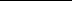 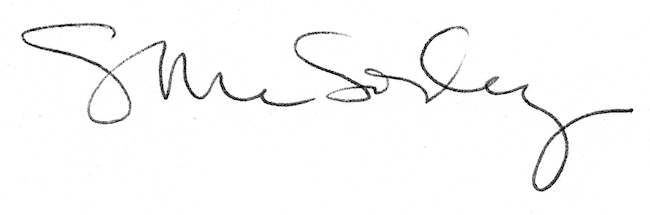 